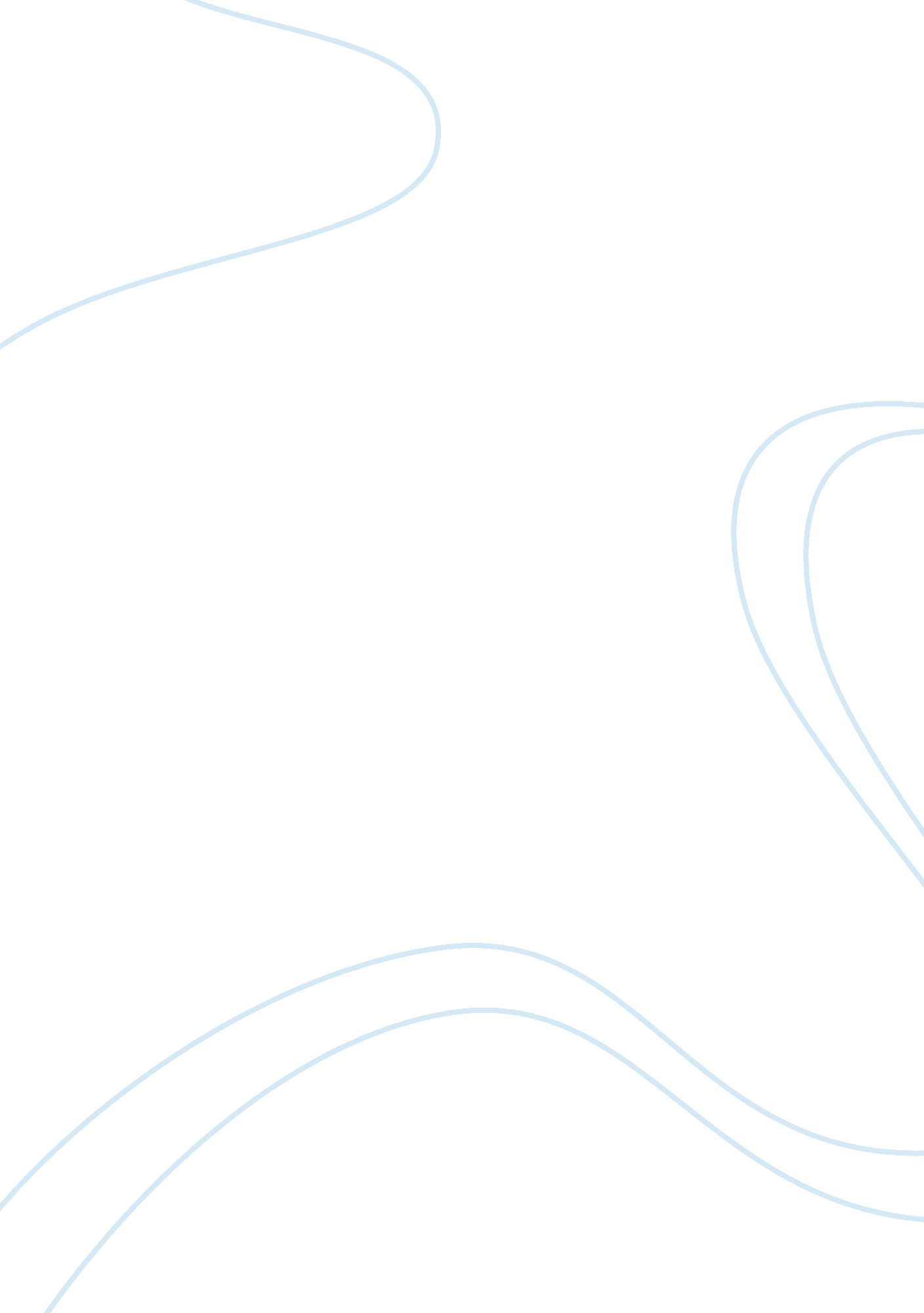 Debate topic abortion should be illegal in canada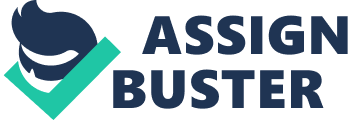 Titus Rock Manickam Order No. 194286 28 November 2007 Abortion Should Be Illegal in Canada Abortion is a of hot debate the world over. In Canada, the issue is being debated solely for the purpose of encouraging couples to have babies than the opposite of what is being seen mostly in third world countries where there are dismal factors like poverty to discourage unwanted pregnancies. The decreasing trend in population in Canada, over the years, is a matter of grave concern to a government and people blessed with a vast tract of habitable land and other resources. 
Three Reasons why Abortion should be illegal in Canada 
There are many reasons why abortion should be made illegal throughout the world. But situations are so varied that it is difficult to equally or distinctly apply a uniform set of rules in every case. 
In the case of Canada, the primary reasons for stringent anti-abortion laws may be for reasons like dwindling population, family issues, and last but not the least, divine ordinations. 
1. Dwindling population 
The statistics are clear that the ethnic population is decreasing alarmingly in Canada. Indeed, the situation is causing enough concern that skilled manpower has to be imported not only for the purpose of obtaining the best brain power but also to augment the population figures. This may not be the best way to preserve human habitation, like we do with natural reserves to preserve dying species of wildlife. 
2. Family and Teenage Age Sex issues 
Couples desirous of prolonging conception or limiting their families may be inclined to resort to abortion. As such, pro-choice is pro-child and serves the interest of the family. However a rising number of children may encourage couples to abort the unwanted child. Nonetheless, in Canada, the rules must favor child birth, and governmental incentives must be put in place to encourage bigger family units. 
Also, the vexatious issue of teenage sex and pregnancy, repugnant as it may seem, must be viewed with concern as well as consequence. This is so that although teenagers may be educated against pregnancy before marriage, they could be encouraged to avoid abortion to bring up the child as a consequence to their deed, even if it had been a result of an impulsive act. 
3. Divine ordination 
In many ways, the Catholic Church is doing a yeoman service by discouraging abortion from its rooftops. The Bible prohibits abortion in no uncertain terms. At least in Canada, this divine law applies unequivocally for the simple reason that the nation needs more people, and she can allow population to rise more comfortably than in any other place on this planet with its abundant resources. Remember, any breach of the divine law, " Thou shall not kill" has serious consequences and implications. 
Sources: 
1. The Pro-Choice Action Network, http://www. prochoiceactionnetwork-canada. org/abortioninfo/misconce. shtml. 
2. How many abortions are there in Canada Abortions in Canada: History, Law and Access, www. hackcanada. com/canadian/freedom/canadabort. html. 
3. Abortion Information, http://www. fwhc. org/abortion/index. htm. 
4. The Arguments of Abortion, http://www. abortionfacts. com/parsing_the_arguments/parsing_the_arguments. asp. 
5. CFP: Abortion and Abortion Polls, http://canadafreepress. com/index. php/article/498. 
6. Abortion Surveillance, United States, 2001, www. cdc. gov/mmwr/preview/mmwrhtml/ss5309a1. htm. 
7. No Choice: Canadian Women Tell Their Stories of Illegal Abortions, www. cdc. gov/mmwr/preview/mmwrhtml/ss5309a1. htm. 
8. BBC News, Africa, Should Abortion Be Legal http://news. bbc. co. uk/2/hi/africa/4724440. stm. 